 2016全國微型創業創新競賽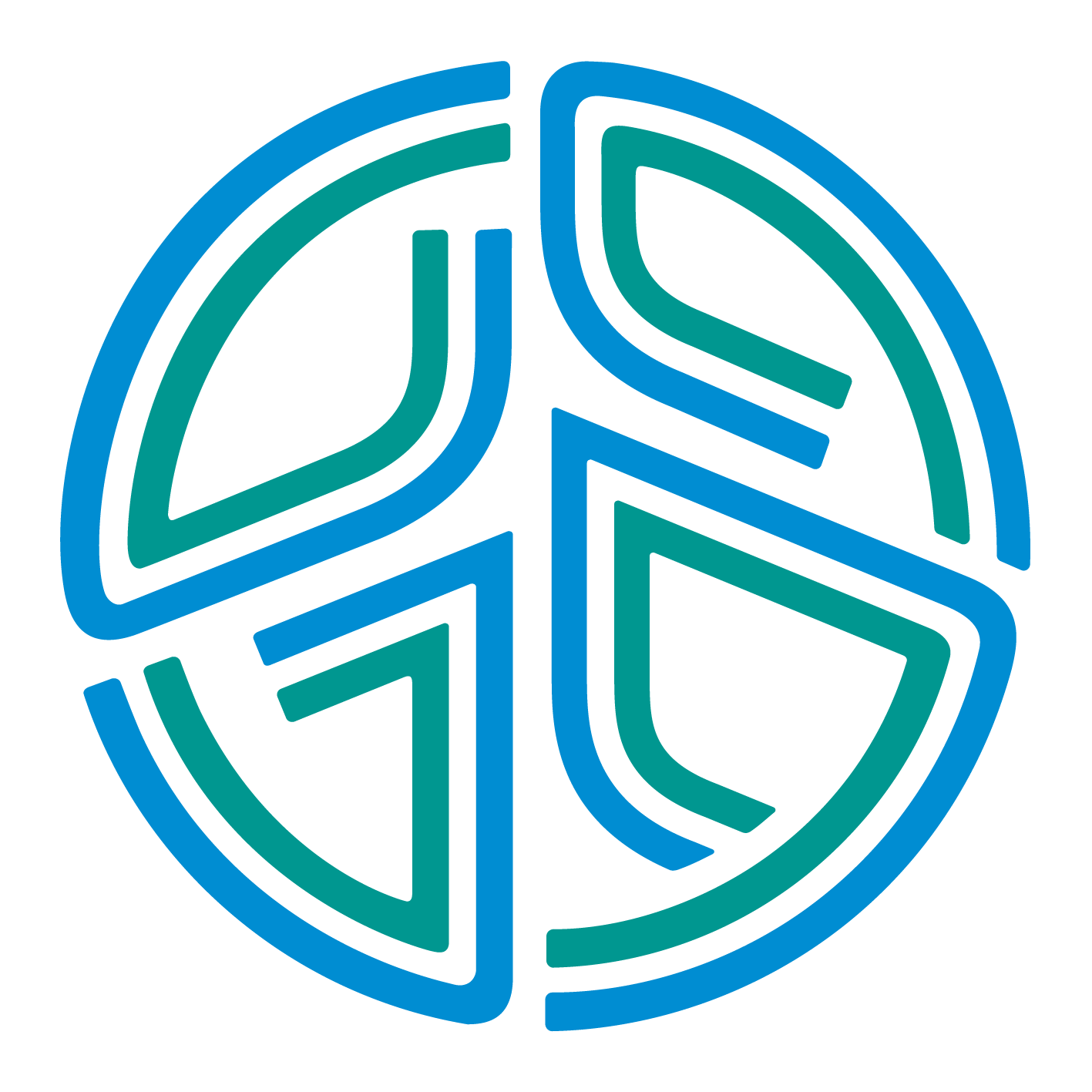 簡章(活動辦法) 目的    鼓勵創新性的發想，提出一份可行性高的創新服務或創新商品的企畫，落實理論與實務的結合、並帶動提昇學習的風氣，為微型創業與產學合作的開展注入新活力。企劃創新商品或服務的內容不設限制，以「微型創業」為重點，請思考企劃以目前現有可行的技術與經濟考量，分析市場競爭與行銷策略，提出一份可行性高的微型創業企劃與效益評估。參賽資格全國大專院校各校在籍學生為對象，以2至5人學生為一組，每組指導老師最多以2位名額為限，同一指導老師最多各組(創新商品組與創新服務組)以各指導10組為上限。參賽之隊伍成員可跨校或跨系，但不得同一位學生報名兩組(含)以上。特別注意若該參賽作品類似內容已於其他場合公開發表，或已取得新型專利或發明或著作權等，不得參加本競賽，違者取消參賽資格與公告追回獎勵。評分標準     企劃書的格式與條件格式的原則: 創新的發想、創新商品與服務內容、市場與競爭分析、行銷策略、財務分析、結論、參考資料、附件。獎勵方式▲ 第一名：共2名、頒給獎狀及獎金 5,000元。
▲ 第二名：共4名、頒給獎狀及獎金 3,000元。▲ 第三名：共6名、頒給獎狀及獎金 2,000元。
▲ 決賽佳作：共12名、頒給決賽佳作之獎狀及獎品。▲ 初賽佳作：各組成績優異的前1/3隊伍進入初選，各組前12名晉級總決賽，             進入初選但未進入決賽的組別，頒給初賽佳作獎一份(一組一紙)。▲ 報名各組順序在100組前的隊伍，未得獎者頒給初賽入圍獎一份(一組一紙)。▲ 報名各組順序在100組後的隊伍，設有組數限制，將不予審查以退件處理。(註 : 分2組，創新商品組與創新服務組，各組取成績優異的前12組進入決賽。) 競賽時程 一、報名截止：105年4月26日(二)
二、初賽審查：105年4月27日(三) 至5月6日(五)
三、決賽公告：105年5月 7日(六)
四、決賽收件：105年5月11日(三)五、決賽舉辦：105年5月14日(六)  12:00 - 16:00報名方式初選：105年4月26日，線上繳交報名表格及企劃書( 以Word檔或PDF檔或Power Point檔繳交皆可，含封面與附件最多以10頁以內 )電子檔，請以電子郵件寄出企劃書與報名表(電子檔)資料等，投稿參賽企劃書的標題 : 學校名稱+題目 ( 例如: 健行科大 + 快速商品創新服務 )。    報名網址： http://goo.gl/forms/3JOifLjlNE初選與決賽之企劃書線上收件：ba7101uch@gmail.com網址公告： http://web.uch.edu.tw/ba/   http://www.ba.uch.edu.tw/連絡方式：健行科技大學 企業管理系03-4581196 # 7101  ba7101uch@gmail.com 五、主辦人員：健行科技大學企業管理系陳柏壽(老師)，電話：03-4581196 # 7111  chenposhou@uch.edu.tw李祥銘(老師)，電話：03-4581196 # 7113  hmlee@uch.edu.tw沈亭妤(助理)，電話：03-4581196 # 7101六、主辦單位地址與連絡方式： 320 桃園市中壢區健行路229號 (03)4581196-7101  傳真：(03)2503909七、指導單位：    桃園市政府 經濟發展局注意事項1. 參加競賽作品如類似內容已公開發表過或已取得專利或發明權者，經判定屬實者，公告追回獎勵，參賽者自負相關責任，承辦單位不負任何法律責任。2. 參加作品資料延遲交件，予以取消資格處理。3.本競賽不需負擔任何參賽費用(免費參加)。為推廣本活動，所有參賽者於報名時應檢付授權書，同意無償授權主辦單位，供重製、出版、本活動相關之一切活動中發表使用。主辦單位擁有該作品作為教材或非營利方式推廣之權利。4. 指導老師限制如下，每組指導老師最多以2位名額為限，同一指導老師最多各組(創新商品組與創新服務組)以各指導10組為限，超過組別將不予審查。效益評估    藉由舉辦活動，預期可激發參賽者將創意元素融入企劃，並將教科書的抽象理論化為具體的應用實務，模擬未來的市場競爭。在競賽的過程中，同學們不僅在創意、實務、競賽經驗方面可獲益，還可藉由團隊合作的機會來訓練情緒控管與合作精神，及培養面對各種挑戰所需的耐力與毅力。(流程圖)一 (報名表/授權書) (必填)2016全國微型創業創新競賽報名表編號：        (主辦單位填寫)  二 (企劃書封面)  2016全國微型創業創新競賽企劃書題目：                                   編號： (由主辦單位塡寫)指導老師：參賽組員：參加類別：   □創新商品  □創新服務學校名稱：                      科    系：                          年    月    日三 (企劃書目錄) 2016全國微型創業創新競賽目     錄計畫書摘要第一章    創新發想第二章    創新商品或服務內容說明第三章    市場競爭分析第四章    行銷策略第五章    財務分析第六章    結論第七章    參考資料(注意:格式以Word檔或PDF檔或Power Point檔繳交皆可，含封面與附件最多以10頁以內，超過10頁將視為自動放棄參賽資格)，上列大綱原則僅供參考。)四 (執行表與決賽地點)決賽內容執行表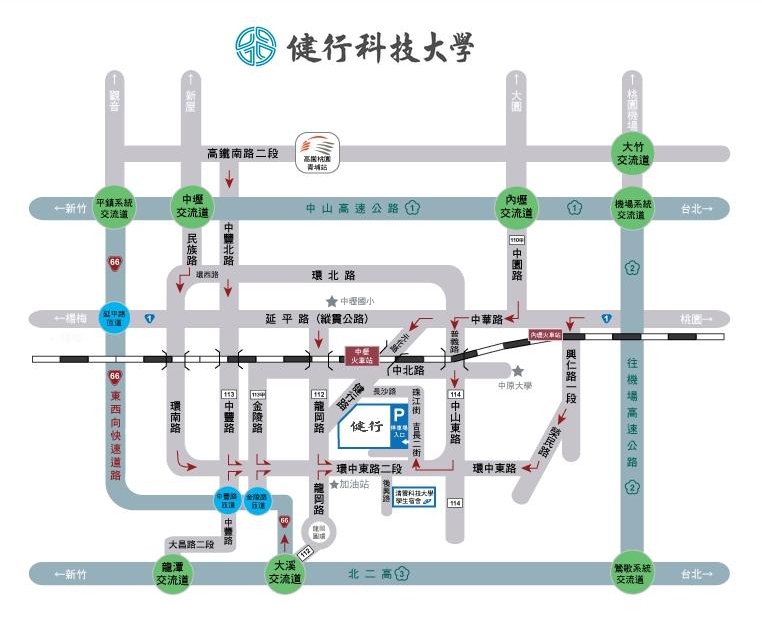 第一階段初賽創意性40% (設計理念、行銷策略、財務規畫)第一階段初賽可行性20%(實作可行性、技術可行性、經濟可行性)第一階段初賽完整性20% (企畫書內容完整性、合理性)第一階段初賽團隊精神20%(團隊成員貢獻度、分工整合性)第二階段決賽可行性40%(實作可行性、技術可行性、經濟可行性)第二階段決賽創意性20%(設計理念、行銷策略、財務規畫)第二階段決賽作品、概念20% (發表台風、作品展示或概念說明)第二階段決賽團隊精神20%(團隊成員貢獻度、分工整合性)賽程內容時間報名繳交報名表及企劃書電子檔 (含封面與附件最多10頁以內)。收件：ba7101uch@gmail.com4/26初賽1.簡報檔由相關專家學者進行交叉審核。2.公佈與個別通知初賽佳作與決賽名單。網址：http://web.uch.edu.tw/ba/ 5/7  公佈初賽佳作與決賽入圍名單決賽1.決賽簡報檔(Power Point簡報檔，至多10頁以內)收件：5/11。收件：ba7101uch@gmail.com
2.決賽及頒獎地點。5/14  12:00 現場報告。(預定於健行科技大學行政大樓10樓國際會議廳) 5/11  簡報繳交5/14  現場報告題目學校名稱系所班級： 參 賽 者1.指導老師1＜姓名＞＜姓名＞參 賽 者2.指導老師2參 賽 者1. 組長 ＜姓名＞＜姓名＞參 賽 者2. 組員1參 賽 者3. 組員2參 賽 者4. 組員3參 賽 者5. 組員4連    絡      人連    絡      人連    絡      人連    絡      人指導老師1(必填)：電話：電話：手機：指導老師1(必填)：傳真：傳真：E-mail：組長(必填)：電話： 電話： 手機： 組長(必填)：傳真：傳真：E-mail： 註1：參賽者於報名時同意本授權書並署名，同意無償授權主辦單位，供重製、出版、或相關一切活動發表，作為推廣之權利。註2：每隊2～5人(不包含指導老師)，指導老師以2位指導為限，同一指導老師最多各組(創新商品組與創新服務組)以各指導10組為限。註1：參賽者於報名時同意本授權書並署名，同意無償授權主辦單位，供重製、出版、或相關一切活動發表，作為推廣之權利。註2：每隊2～5人(不包含指導老師)，指導老師以2位指導為限，同一指導老師最多各組(創新商品組與創新服務組)以各指導10組為限。註1：參賽者於報名時同意本授權書並署名，同意無償授權主辦單位，供重製、出版、或相關一切活動發表，作為推廣之權利。註2：每隊2～5人(不包含指導老師)，指導老師以2位指導為限，同一指導老師最多各組(創新商品組與創新服務組)以各指導10組為限。註1：參賽者於報名時同意本授權書並署名，同意無償授權主辦單位，供重製、出版、或相關一切活動發表，作為推廣之權利。註2：每隊2～5人(不包含指導老師)，指導老師以2位指導為限，同一指導老師最多各組(創新商品組與創新服務組)以各指導10組為限。參加類別(請務必勾選)：   □創新商品   □創新服務署名: 可用電子檔代替簽名。                   參加類別(請務必勾選)：   □創新商品   □創新服務署名: 可用電子檔代替簽名。                   參加類別(請務必勾選)：   □創新商品   □創新服務署名: 可用電子檔代替簽名。                   參加類別(請務必勾選)：   □創新商品   □創新服務署名: 可用電子檔代替簽名。                   賽程內容時間決賽1.決賽簡報檔(Power Point簡報檔，10頁以內)收件：5/11。收件：ba7101uch@gmail.com
2.決賽及頒獎地點。5/14  12:00 現場報告。3.決賽地點於健行科技大學行政大樓10樓國際會議廳。中壢區健行路229號(中壢火車站後站出口，沿健行路直走約8分鐘。)5/11  簡報繳交5/14  12:00現場報告5/14  16:00 頒獎